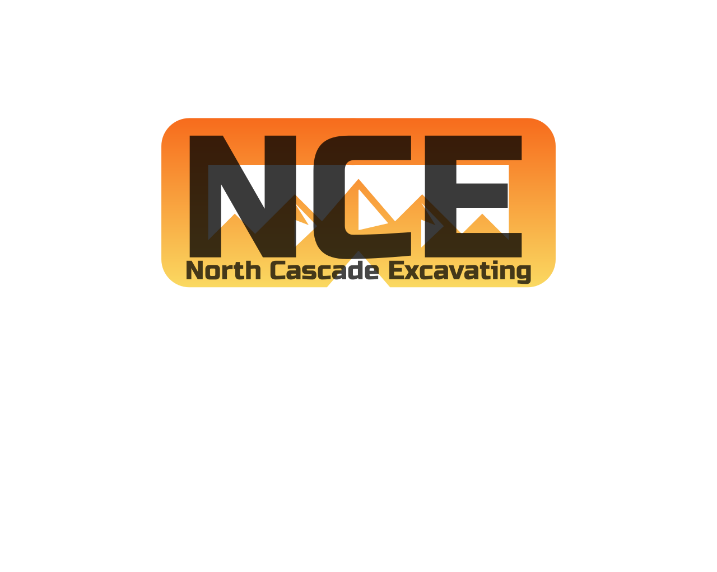 JOB OPPORTUNITYFORNORTH CASCADE EXCAVATING05/26/2023OPERATOR/LABORERNorth Cascade Excavating, LLC is seeking an experienced equipment operator/laborer for civil earthworks and underground utilities projects. Projects range from private land developments, subdivisions, underground infrastructure, roadways, and environmental enhancements.They should have experience in all or most heavy civil earthworks equipment including excavators, loaders, dozers, rollers, and others. They are required to perform duties of a laborer while not operating equipment under the direction of the on-site foreman or superintendent.Requirements;Utility installation experience (including pipe and rotating lasers)Plan and specification review and interpretationKnowledge of shoring and other safety equipmentTraining others on equipment operation and safetyClean driving record and Drug free Team playerQuality/efficient communication, organizationPositive attitude, punctual, kind, and honestDesired experience in;GPS Machine ControlManaging projects as an on-site ForemanBenefits:100% Medical, Dental, and Vision Premiums for Employees and Dependents4% 401K Employer Match7 Paid HolidaysPTO Package4 Day/10 Hr. Work Week (Pending Backlog)Wages: $25 - $40 per hour (DOE)